LINEAR/MULTIPLE LINEAR REGRESSIONMultiple Linear Regression ModelExample:  Use the “Viscosity of a Polymer” data set in lecture (construct an excel table named “Viscosity of a Polymer.xlsx”  with three columns:  Reaction.Temperature, Catalyst.Feed.Rate, and Viscosity)Load the library “readxl” to read excel fileCommand:  > setwd("D:/Program Problem/EU Plus Project/WP3/Course 9 _ Data Analytic/Power Point")	! Change the working environment to the folder where the data file is located> ViscosityData <- read_excel("Viscosity of a Polymer.xlsx")               ! Read data file and assign a name > RegressionResult = lm(Viscosity~Reaction.Temperature + Catalyst.Feed.Rate, data = ViscosityData)               ! Create regression model with the command “lm” > summary(RegressionResult)             ! Show the summarized resultResult:   Call:lm(formula = Viscosity ~ Reaction.Temperature + Catalyst.Feed.Rate,     data = ViscosityData)Residuals:     Min       1Q   Median       3Q      Max -21.4972 -13.1978  -0.4736  10.5558  25.4299 Coefficients:                      Estimate Std. Error t value Pr(>|t|)    (Intercept)          1566.0778    61.5918   25.43 1.80e-12 ***Reaction.Temperature    7.6213     0.6184   12.32 1.52e-08 ***Catalyst.Feed.Rate      8.5848     2.4387    3.52  0.00376 ** ---Signif. codes:  0 ‘***’ 0.001 ‘**’ 0.01 ‘*’ 0.05 ‘.’ 0.1 ‘ ’ 1Residual standard error: 16.36 on 13 degrees of freedomMultiple R-squared:  0.927,	Adjusted R-squared:  0.9157 F-statistic:  82.5 on 2 and 13 DF,  p-value: 4.1e-08Use the following command to see the detailed graphical results	> plot(RegressionResult, pch = "+", col = "red")Focus on the following plots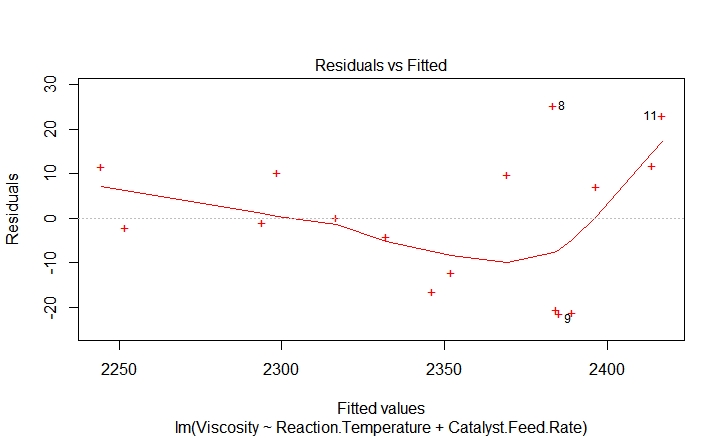 Observations:  It seems that the residual plot is not structureless (the trend line is not a horizontal straight line), i.e., it seems that the residual is dependent on the fitted value.  This means that the variance of the error term in the regression model is not a constant.  However, the pattern observed is not so strong!  It can be ignored!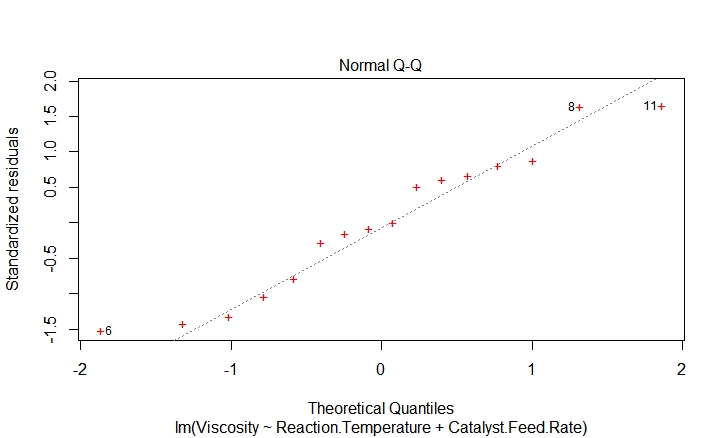 Observations:  It seems that there is no violation of the assumption that the error terms follow normal distributionUse the following command to see the graphical representations of the data (this plot is not important, just to show observed relationships in raw data!)	> plot(ViscosityData, pch = 16, col = "blue")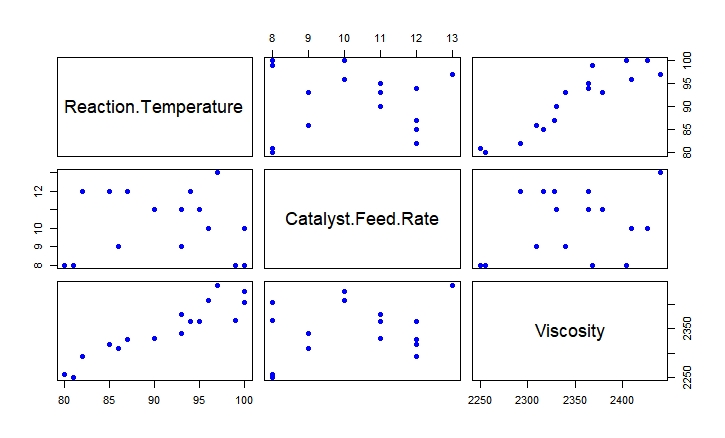 Note:  pch stands for “plot character”, it can be from 0 to 25 or a string which specify the character you want to useUse the following command to plot the residuals	> plot(RegressionResult$residuals, pch = 16, col = "blue")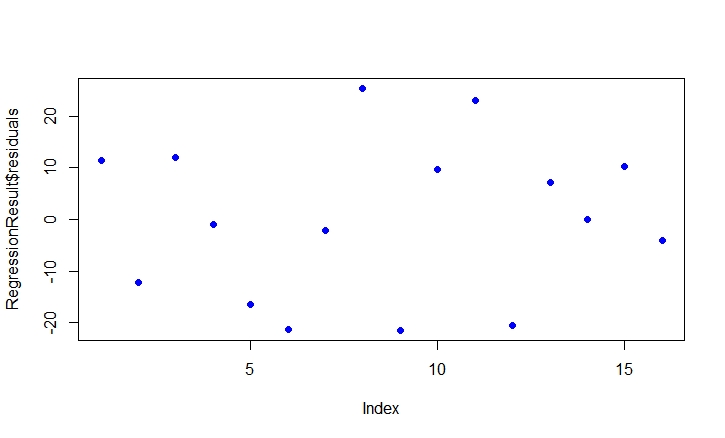 Observations:  This plot shows the relationship between residual and the order of data points in the data set.  The plot shows no specific pattern (i.e., structureless), so the error terms are independent, they do not depend on each otherAnalyze and Select the Appropriate Regression ModelExample: Construct an excel table named “Income.xlsx” with the data given below to analyze the effect of age and height (in cm) on income (in Baht) of an IT engineerRemember to load the library “readxl” to read excel fileInitial commands:  > setwd("D:/Program Problem/EU Plus Project/WP3/Course 9 _ Data Analytic/Power Point")	! Change the working environment to the folder where the data file is located> IncomeData <- read_excel("Income.xlsx")               ! Read data file and assign a name Let first consider the model:  > RegressionResult = lm(Income~Age + Height, data = IncomeData)               ! Create regression model with the command “lm” > summary(RegressionResult)             ! Show the summarized resultResult:Call:lm(formula = Income ~ Age + Height, data = IncomeData)Residuals:    Min      1Q  Median      3Q     Max -1993.6  -460.6  -125.0   703.3  1813.0 Coefficients:            Estimate Std. Error t value Pr(>|t|)    (Intercept) -5174.86    6534.65  -0.792    0.439    Age          1374.62      22.04  62.367   <2e-16 ***Height        -67.05      38.83  -1.727    0.102    ---Signif. codes:  0 ‘***’ 0.001 ‘**’ 0.01 ‘*’ 0.05 ‘.’ 0.1 ‘ ’ 1Residual standard error: 957.8 on 17 degrees of freedomMultiple R-squared:  0.9957,	Adjusted R-squared:  0.9952 F-statistic:  1958 on 2 and 17 DF,  p-value: < 2.2e-16Observations:The whole model is OK due to:	Multiple R-squared:  0.9957,	Adjusted R-squared:  0.9952 	F-statistic:  1958 on 2 and 17 DF,  p-value: < 2.2e-16But it seems that “Height” is not an appropriate predictor due to the p-value of the test is 0.102    Let remove the predictor “Height” and consider the model:  > RegressionResult = lm(Income~Age, data = IncomeData)               ! Create regression model with the command “lm” > summary(RegressionResult)             ! Show the summarized resultResult:Call:lm(formula = Income ~ Age, data = IncomeData)Residuals:    Min      1Q  Median      3Q     Max -1590.2  -730.2    24.7   749.0  1594.1 Coefficients:             Estimate Std. Error t value Pr(>|t|)    (Intercept) -16344.47     970.26  -16.84 1.82e-12 ***Age           1376.75      23.19   59.38  < 2e-16 ***---Signif. codes:  0 ‘***’ 0.001 ‘**’ 0.01 ‘*’ 0.05 ‘.’ 0.1 ‘ ’ 1Residual standard error: 1009 on 18 degrees of freedomMultiple R-squared:  0.9949,	Adjusted R-squared:  0.9946 F-statistic:  3526 on 1 and 18 DF,  p-value: < 2.2e-16Observations: The whole model looks OK!  But should we use it?Let analyze the graphs:	> plot(RegressionResult, pch = 16, col = "blue")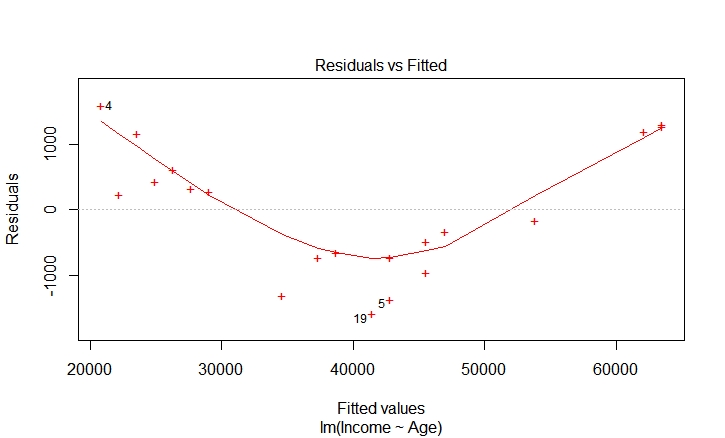 Observations:  The plot of residual vs. fitted value is not structureless (This means that the variance of the error term in the regression model is not a constant).  The “Residual vs. Fitted Value” plot possesses a “quadratic” pattern.  So, it may be better to incorporate the component “” in the regression model to model this pattern!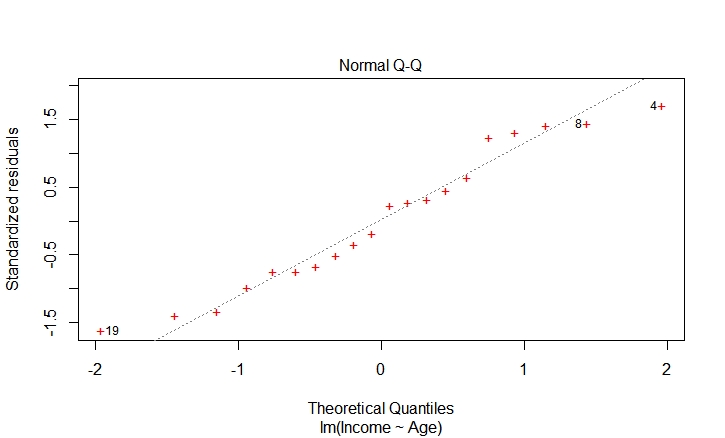 Observations:  It seems that there is no violation of the assumption that the error terms follow normal distribution	> plot(RegressionResult$residuals, pch = 16, col = "blue")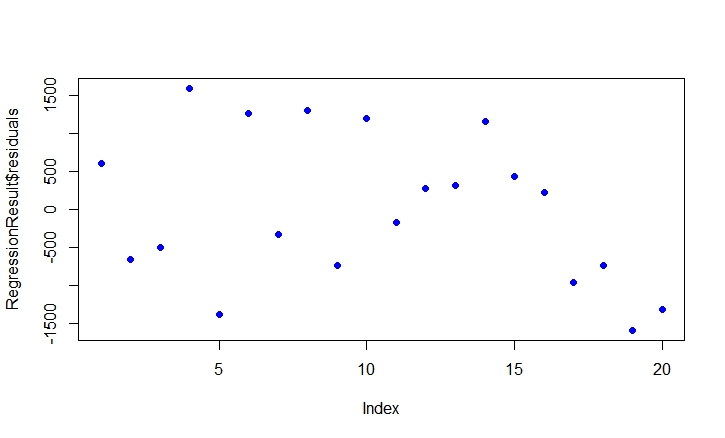 Observations:  This plot shows the relationship between residual and the order of data points in the data set.  The plot is also not structureless, it shows a curvature pattern.Now, let consider the model:  > RegressionResult = lm(Income~Age + I(Age^2), data = IncomeData)               ! Create regression model with the command “lm” > summary(RegressionResult)             ! Show the summarized resultNote:  Remember to declare I!  The normal regression method will be used instead of the least squaremethodResult:Call:lm(formula = Income ~ Age + I(Age^2), data = IncomeData)Residuals:    Min      1Q  Median      3Q     Max -832.64 -113.15   96.91  264.78  476.13 Coefficients:             Estimate Std. Error t value Pr(>|t|)    (Intercept) -114.9339  1696.9214  -0.068    0.947    Age          568.0036    82.8554   6.855 2.79e-06 ***I(Age^2)       9.5287     0.9701   9.822 2.01e-08 ***---Signif. codes:  0 ‘***’ 0.001 ‘**’ 0.01 ‘*’ 0.05 ‘.’ 0.1 ‘ ’ 1Residual standard error: 401.9 on 17 degrees of freedomMultiple R-squared:  0.9992,	Adjusted R-squared:  0.9991 F-statistic: 1.116e+04 on 2 and 17 DF,  p-value: < 2.2e-16Observations: The whole model is improved!  Let compare the results:	Multiple R-squared:  0.9992,	Adjusted R-squared:  0.9991 	F-statistic: 1.116e+04 on 2 and 17 DF,  p-value: < 2.2e-16With the former ones	Multiple R-squared:  0.9949,	Adjusted R-squared:  0.9946 	F-statistic:  3526 on 1 and 18 DF,  p-value: < 2.2e-16It can be observed that “R-squared”, “Adjusted R-squared”, and “F-statistic” are better!Let analyze the graphs:	> plot(RegressionResult, pch = 16, col = "blue")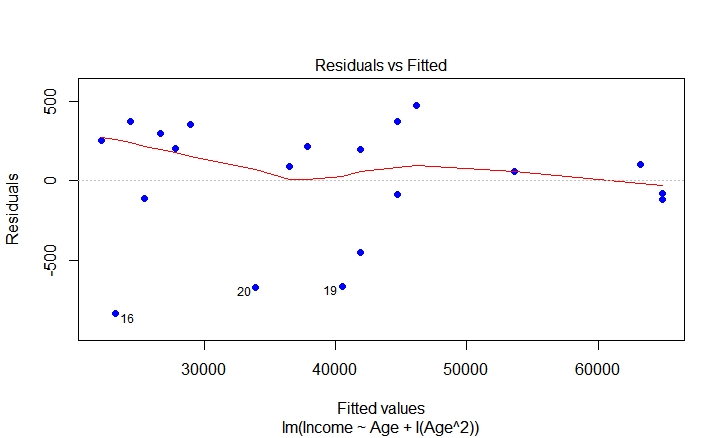 Observations:  The plot of residual vs. fitted value is somewhat structureless (This means that the variance of the error term in the regression model is a constant).  It is better than the model without the quadratic term considered before.   	> plot(RegressionResult$residuals, pch = 16, col = "blue")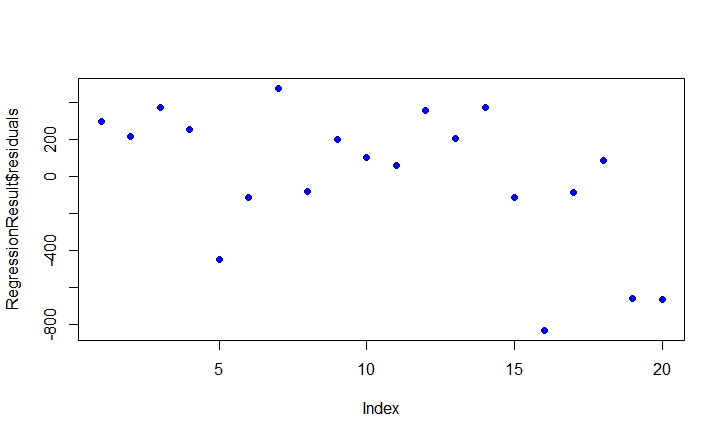 Observations:  In term of “structureless”, this graph is also better than the graph when the quadratic term is not consideredFINAL MODEL:	AgeHeightIncome31156269464017438065451704511427169224224315641481581596477046164466525816664804431654212557161633255116453697331582936132171280252916024744301632538828166224274517344654391683661942171398893717233280